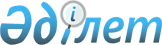 О бюджете города Алматы на 2012 - 2014 годы
					
			Утративший силу
			
			
		
					Решение XXХXХ-й сессии маслихата города Алматы IV-го созыва от 7 декабря 2011 года N 490. Зарегистрировано в Департаменте юстиции города Алматы 23 декабря 2011 года за N 909. Утратило силу решением маслихата города Алматы от 12 сентября 2013 года № 176      Сноска. Утратило силу решением маслихата города Алматы V-го созыва от 12.09.2013 № 176 (вводится в действие со дня подписания).      В соответствии с Бюджетным кодексом Республики Казахстан от 4 декабря 2008 года, Законом Республики Казахстан от 23 января 2001 года «О местном государственном управлении и самоуправлении в Республике Казахстан» маслихат города Алматы IV-го созыва РЕШИЛ:



      1. Утвердить бюджет города Алматы на 2012 - 2014 годы согласно приложениям 1, 2 и 3 соответственно, в том числе на 2012 год в следующих объемах:



      1) доходы – 324 627 324 тысяч тенге, в том числе по:

      налоговым поступлениям – 202 329 200 тысяч тенге;

      неналоговым поступлениям – 938 800 тысяч тенге;

      поступлениям от продажи основного капитала – 2 670 398 тысяч тенге;

      поступления трансфертов - 104 533 831 тысяч тенге;



      2) затраты – 332 208 791,8 тысяч тенге;



      3) чистое бюджетное кредитование – - 127 000 тысяч тенге, в том числе:

      погашение бюджетных кредитов – 748 000 тысяч тенге;



      4) сальдо по операциям с финансовыми активами – 4 735 521 тысяч тенге, в том числе:

      приобретение финансовых активов – 4 735 521 тысяч тенге;



      5) Дефицит бюджета –  -13 103 019,8 тысяч тенге;



      6) Финансирование дефицита бюджета – 13 103 019,8 тысяч тенге.

      Пункт 1 с изменениями, внесенными решениями маслихата города Алматы от 29.02.2012 № 7 (вводится в действие с 01.01.2012); от 04.04.2012 № 17 (вводится в действие с 01.01.2012); от 22.05.2012 N 19 (вводится в действие с 01.01.2012); от 19.07.2012 N 36 (вводится в действие с 01.01.2012); от 23.10.2012 № 63 (вводится в действие с 01.01.2012); от 27.11.2012 № 72 (вводится в действие с 01.01.2012).



      2. Установить, что доходы бюджета города Алматы формируются за счет следующих налогов и сборов:

      - индивидуального подоходного налога;

      - социального налога;

      - налога на имущество юридических лиц и индивидуальных предпринимателей;

      - налога на имущество физических лиц;

      - земельного налога;

      - налога на транспортные средства с юридических лиц;

      - налога на транспортные средства с физических лиц;

      - единого земельного налога;

      - акцизов на алкогольную продукцию, произведенную на территории Республики Казахстан (в том числе на водку, слабоградусные и крепкие ликероводочные изделия, вина, коньяк, пиво), на все виды спирта;

      - акцизов на бензин (за исключением авиационного), реализуемый юридическими и физическими лицами в розницу, а также используемый на собственные производственные нужды; на дизельное топливо, реализуемое юридическими и физическими лицами в розницу, а также используемое на собственные производственные нужды;

      - платы за пользование водными ресурсами поверхностных источников;

      - платы за использование особо охраняемых природных территорий местного значения;

      - платы за пользование земельными участками;

      - платы за эмиссии в окружающую среду;

      - сбора за государственную регистрацию индивидуальных предпринимателей;

      - лицензионного сбора за право занятия отдельными видами деятельности;

      - сбора за государственную регистрацию юридических лиц и учетную регистрацию филиалов и представительств, а также их перерегистрацию;

      - сбора с аукционов;

      - сбора за государственную регистрацию залога движимого имущества и ипотеки судна или строящегося судна;

      - сбора за государственную регистрацию транспортных средств, а также их перерегистрацию;

      - сбора за государственную регистрацию прав на недвижимое имущество и сделок с ним;

      - платы за размещение наружной (визуальной) рекламы в полосе отвода автомобильных дорог общего пользования местного значения и в населенных пунктах;

      - фиксированного налога;

      - государственной пошлины.



      3. Доходы бюджета города Алматы формируются также за счет следующих неналоговых поступлений и поступлений от продажи основного капитала:

      - части чистого дохода коммунальных государственных предприятий;

      - дивидендов на государственные пакеты акций, находящиеся в коммунальной собственности;

      - доходов на доли участия в юридических лицах, находящиеся в коммунальной собственности;

      - доходов от аренды имущества, находящегося в коммунальной собственности;

      - вознаграждений по бюджетным кредитам, выданным из местного бюджета до 2005 года юридическим лицам;

      - от реализации услуг, предоставляемых государственными учреждениями, финансируемыми из местного бюджета;

      - возврата неиспользованных средств, ранее полученных из местного бюджета;

      - других неналоговых поступлений в местный бюджет;

      - от продажи гражданам квартир;

      - от продажи земельных участков;

      - платы за продажу права аренды земельных участков;

      а также таких доходных источников, как:

      - погашение бюджетных кредитов, выданных из местного бюджета до 2005 года юридическим лицам.



      4. Установить, что налоговые, неналоговые платежи, поступления от продажи основного капитала, погашение бюджетных кредитов, зачисляются полностью на счет городского бюджета в казначействе города Алматы.



      5. Утвердить объем бюджетных изъятий в республиканский бюджет на 2012 год в сумме 46 570 624 тысяч тенге.

      В случае недовыполнения доходной части бюджета города Алматы бюджетные изъятия в республиканский бюджет производить ежемесячно пропорционально проценту исполнения доходной части городского бюджета.



      6. Утвердить в бюджете города ассигнования на государственные услуги общего характера в сумме 5 450 489 тысяч тенге.

      Пункт 6 с изменениями, внесенными решениями маслихата города Алматы от 29.02.2012 № 7 (вводится в действие с 01.01.2012); от 04.04.2012 № 17 (вводится в действие с 01.01.2012); от 22.05.2012 N 19 (вводится в действие с 01.01.2012); от 19.07.2012 N 36 (вводится в действие с 01.01.2012); от 23.10.2012 № 63 (вводится в действие с 01.01.2012); от 27.11.2012 № 72 (вводится в действие с 01.01.2012).



      7. Утвердить расходы на оборону в размере 943 705 тысяч тенге.

      Пункт 7 с изменениями, внесенными решением маслихата города Алматы от 29.02.2012 № 7 (вводится в действие с 01.01.2012); от 04.04.2012 № 17 (вводится в действие с 01.01.2012); от 22.05.2012 N 19 (вводится в действие с 01.01.2012); от 19.07.2012 N 36 (вводится в действие с 01.01.2012); от 23.10.2012 № 63 (вводится в действие с 01.01.2012).



      8. Утвердить ассигнования на расходы по обеспечению общественного порядка, безопасности, правовой, судебной, уголовно-исполнительной деятельности в сумме 13 154 430 тысяч тенге.

      Пункт 8 с изменениями, внесенными решением маслихата города Алматы от 29.02.2012 № 7 (вводится в действие с 01.01.2012); от 04.04.2012 № 17 (вводится в действие с 01.01.2012); от 19.07.2012 N 36 (вводится в действие с 01.01.2012); от 23.10.2012 № 63 (вводится в действие с 01.01.2012); от 27.11.2012 № 72 (вводится в действие с 01.01.2012).



      9. Утвердить ассигнования на образование в сумме 76 671 146,4 тысяч тенге.

      Пункт 9 с изменениями, внесенными решением маслихата города Алматы от 29.02.2012 № 7 (вводится в действие с 01.01.2012); от 04.04.2012 № 17 (вводится в действие с 01.01.2012); от 22.05.2012 N 19 (вводится в действие с 01.01.2012); от 19.07.2012 N 36 (вводится в действие с 01.01.2012); от 23.10.2012 № 63 (вводится в действие с 01.01.2012); от 27.11.2012 № 72 (вводится в действие с 01.01.2012).



      10. Утвердить ассигнования на здравоохранение в сумме 38 165  425 тысяч тенге.

      Пункт 10 с изменениями, внесенными решением маслихата города Алматы от 29.02.2012 № 7 (вводится в действие с 01.01.2012); от 04.04.2012 № 17 (вводится в действие с 01.01.2012); от 22.05.2012 N 19 (вводится в действие с 01.01.2012); от 19.07.2012 N 36 (вводится в действие с 01.01.2012); от 23.10.2012 № 63 (вводится в действие с 01.01.2012); от 27.11.2012 № 72 (вводится в действие с 01.01.2012).



      11. Утвердить ассигнования на социальную помощь и социальное обеспечение в сумме 8 346 483 тысяч тенге.

      Пункт 11 с изменениями, внесенными решением маслихата города Алматы от 29.02.2012 № 7 (вводится в действие с 01.01.2012); от 04.04.2012 № 17 (вводится в действие с 01.01.2012); от 22.05.2012 N 19 (вводится в действие с 01.01.2012); от 19.07.2012 N 36 (вводится в действие с 01.01.2012); от 23.10.2012 № 63 (вводится в действие с 01.01.2012); от 27.11.2012 № 72 (вводится в действие с 01.01.2012).



      12. Утвердить ассигнования на жилищно-коммунальное хозяйство в сумме 42 363 137,4 тысяч тенге.

      Пункт 12 с изменениями, внесенными решением маслихата города Алматы от 29.02.2012 № 7 (вводится в действие с 01.01.2012); от 04.04.2012 № 17 (вводится в действие с 01.01.2012); от 22.05.2012 N 19 (вводится в действие с 01.01.2012); от 19.07.2012 N 36 (вводится в действие с 01.01.2012); от 23.10.2012 № 63 (вводится в действие с 01.01.2012); от 27.11.2012 № 72 (вводится в действие с 01.01.2012).



      13. Утвердить ассигнования на культуру, спорт, туризм и информационное пространство в сумме 17 040 148 тысяч тенге.

      Пункт 13 с изменениями, внесенными решением маслихата города Алматы от 29.02.2012 № 7 (вводится в действие с 01.01.2012); от 04.04.2012 № 17 (вводится в действие с 01.01.2012); от 22.05.2012 N 19 (вводится в действие с 01.01.2012); от 19.07.2012 N 36 (вводится в действие с 01.01.2012); от 23.10.2012 № 63 (вводится в действие с 01.01.2012); от 27.11.2012 № 72 (вводится в действие с 01.01.2012).



      14. Утвердить ассигнования на топливно-энергетический комплекс и недропользование в сумме 15 830 969 тысяч тенге.

      Пункт 14 с изменениями, внесенными решением маслихата города Алматы от 29.02.2012 № 7 (вводится в действие с 01.01.2012); от 04.04.2012 № 17 (вводится в действие с 01.01.2012); от 22.05.2012 N 19 (вводится в действие с 01.01.2012); от 19.07.2012 N 36 (вводится в действие с 01.01.2012); от 23.10.2012 № 63 (вводится в действие с 01.01.2012); от 27.11.2012 № 72 (вводится в действие с 01.01.2012).



      15. Утвердить ассигнования на сельское, водное, лесное, рыбное хозяйство, особо охраняемые природные территории, охрана окружающей среды и животного мира, земельные отношения в сумме 6 023 825 тысяч тенге.

      Пункт 15 с изменениями, внесенными решением маслихата города Алматы от 29.02.2012 № 7 (вводится в действие с 01.01.2012); от 04.04.2012 № 17 (вводится в действие с 01.01.2012); от 22.05.2012 N 19 (вводится в действие с 01.01.2012); от 19.07.2012 N 36 (вводится в действие с 01.01.2012); от 23.10.2012 № 63 (вводится в действие с 01.01.2012); от 27.11.2012 № 72 (вводится в действие с 01.01.2012).



      16. Утвердить ассигнования на промышленность, архитектурную, градостроительную и строительную деятельность в сумме 772 280 тысяч тенге.

      Пункт 16 с изменениями, внесенными решением маслихата города Алматы от 29.02.2012 № 7 (вводится в действие с 01.01.2012); от 04.04.2012 № 17 (вводится в действие с 01.01.2012); от 22.05.2012 N 19 (вводится в действие с 01.01.2012); от 19.07.2012 N 36 (вводится в действие с 01.01.2012); от 23.10.2012 № 63 (вводится в действие с 01.01.2012).



      17. Утвердить ассигнования на транспорт и коммуникацию в сумме 50 588 610 тысяч тенге.

      Пункт 17 с изменениями, внесенными решением маслихата города Алматы от 29.02.2012 № 7 (вводится в действие с 01.01.2012); от 04.04.2012 № 17 (вводится в действие с 01.01.2012); от 19.07.2012 N 36 (вводится в действие с 01.01.2012); от 23.10.2012 № 63 (вводится в действие с 01.01.2012); от 27.11.2012 № 72 (вводится в действие с 01.01.2012).



      18. Утвердить ассигнования на прочие расходы в сумме 11 614 730 тысяч тенге.

      Пункт 18 с изменениями, внесенными решением маслихата города Алматы от 29.02.2012 № 7 (вводится в действие с 01.01.2012); от 04.04.2012 № 17 (вводится в действие с 01.01.2012); от 22.05.2012 N 19 (вводится в действие с 01.01.2012); от 19.07.2012 N 36 (вводится в действие с 01.01.2012); от 23.10.2012 № 63 (вводится в действие с 01.01.2012); от 27.11.2012 № 72 (вводится в действие с 01.01.2012).



      19. Утвердить средства в сумме 8 596 549 тысяч тенге на погашение и обслуживание долга местных исполнительных органов.



      20. Утвердить резерв акима города в сумме 4 100 000 тысяч тенге.



      21. Утвердить перечень местных бюджетных программ на 2012 год, не подлежащих секвестру, согласно приложению № 4.



      22. Налоговому департаменту по городу Алматы обеспечить своевременное и полное поступление в бюджет, предусмотренных налогов, неналоговых сборов и других обязательных платежей.



      23. Маслихату города Алматы (Мукашев Т.Т.) произвести государственную регистрацию нормативно-правового акта в органах юстиции.



      24. Настоящее решение вводится в действие с 1 января 2012 года.      Председатель XXXXX-й сессии

      маслихата города Алматы

      IV-го созыва                            Д. Петрухин      Секретарь маслихата

      города Алматы IV-го созыва              Т. Мукашев

Приложение № 1

к решению XXXXХ-й сессии маслихата

города Алматы IV-го созыва

от 7 декабря 2011 года № 490 

БЮДЖЕТ ГОРОДА АЛМАТЫ НА 2012 ГОД      Сноска. Приложение № 1 в редакции решения маслихата города Алматы от 27.11.2012 № 72 (вводится в действие с 01.01.2012).

      Председатель XXXXX-й сессии

      маслихата города Алматы

      IV-го созыва                       Д. Петрухин      Секретарь маслихата

      города Алматы IV-го созыва        Т. Мукашев

Приложение № 2

к решению XXXXХ-й сессии маслихата

города Алматы IV-го созыва

от 7 декабря 2011 года № 490 БЮДЖЕТ ГОРОДА АЛМАТЫ НА 2013 ГОД      Председатель XXXXX-й сессии

      маслихата города Алматы

      IV-го созыва                            Д. Петрухин      Секретарь маслихата

      города Алматы IV-го созыва              Т. Мукашев

Приложение № 3

к решению XXXXХ-й сессии маслихата

города Алматы IV-го созыва

от 7 декабря 2011 года № 490 БЮДЖЕТ ГОРОДА АЛМАТЫ НА 2014 ГОД      Председатель XXXXX-й сессии

      маслихата города Алматы

      IV-го созыва                            Д. Петрухин      Секретарь маслихата

      города Алматы IV-го созыва              Т. Мукашев

Приложение № 4

к решению XXXXХ-й сессии маслихата

города Алматы IV-го созыва

от 7 декабря 2011 года № 490 Перечень местных бюджетных программ,

не подлежащих секвестру в процессе исполнения

местного бюджета на 2012 год     Председатель XXXXX-й сессии

      маслихата города Алматы

      IV-го созыва                            Д. Петрухин      Секретарь маслихата

      города Алматы IV-го созыва              Т. Мукашев
					© 2012. РГП на ПХВ «Институт законодательства и правовой информации Республики Казахстан» Министерства юстиции Республики Казахстан
				КатегорияКатегорияКатегорияКатегорияКатегорияСумма (тыс.тенге)Класс                    НаименованиеКласс                    НаименованиеКласс                    НаименованиеКласс                    НаименованиеСумма (тыс.тенге)ПодклассПодклассПодклассСумма (тыс.тенге)СпецификаСпецификаСумма (тыс.тенге)11112 3   I. ДОХОДЫ324 627 3241Налоговые поступления213 376 49001Подоходный налог 105 775 1902Индивидуальный подоходный налог105 775 19003Социальный налог75 426 9801Социальный налог75 426 98004Налоги на собственность21 942 9501Налоги на имущество12 666 0503Земельный налог1 895 9004Налог на транспортные средства7 380 0005Единый земельный налог1 00005Внутренние налоги на товары, работы и услуги7 390 5702Акцизы3 341 7503Поступления за использование природных и других ресурсов1 048 7924Сборы за ведение предпринимательской и профессиональной деятельности2 724 7285Налог на игорный бизнес275 30008Обязательные платежи, взимаемые за совершение юридически значимых действий и(или) выдачу документов уполномоченными на то государственными органами или должностными лицами2 840 8001Государственная пошлина2 840 8002Неналоговые поступления1 778 80001Доходы от государственной собственности976 8001Поступления части чистого дохода государственных предприятий140 5003Дивиденды на государственные пакеты акций, находящиеся в государственной собственности102 0004Доходы на доли участия в юридических лицах, находящиеся в государственной собственности5 0005Доходы от аренды имущества, находящегося в государственной собственности711 3007Вознаграждения по кредитам, выданным из государственного бюджета18 00002Поступления от реализации товаров (работ, услуг) государственными учреждениями, финансируемыми из государственного бюджета2 0001Поступления от реализации товаров (работ, услуг) государственными учреждениями, финансируемыми из государственного бюджета2 00004Штрафы, пени, санкции, взыскания, налагаемые государственными учреждениями, финансируемыми из государственного бюджета, а также содержащимися и финансируемыми из бюджета (сметы расходов) Национального Банка Республики Казахстан650 00006Прочие неналоговые поступления150 0001Прочие неналоговые поступления150 0003Поступления от продажи основного капитала5 720 39801Продажа государственного имущества, закрепленного за государственными учреждениями4 090 3981Продажа государственного имущества, закрепленного за государственными учреждениями4 090 39803Продажа земли и нематериальных активов1 630 0001Продажа земли 1 600 0002Продажа нематериальных активов30 0004Поступления трансфертов 103 751 63602Трансферты из вышестоящих органов государственного управления103 751 6361Трансферты из республиканского бюджета103 751 636Функциональная группаФункциональная группаФункциональная группаФункциональная группаФункциональная группаСумма (тыс.тенге)Функциональная подгруппаФункциональная подгруппаФункциональная подгруппаФункциональная подгруппаСумма (тыс.тенге)Администратор бюджетных программАдминистратор бюджетных программАдминистратор бюджетных программСумма (тыс.тенге)ПрограммаПрограммаСумма (тыс.тенге)НаименованиеСумма (тыс.тенге)    II. ЗАТРАТЫ332 208 791,801Государственные услуги общего характера5 450 489011111Аппарат маслихата города республиканского значения46 301011111001Услуги по обеспечению деятельности маслихата города республиканского значения45 951011111003Капитальные расходы государственных органов350011121Аппарат акима города республиканского значения2 472 820011121001Услуги по обеспечению деятельности акима города республиканского значения598 682011121002Создание информационных систем344 500011121003Капитальные расходы государственных органов1 244 534007Капитальные расходы подведомственных государственных учреждений и организаций285 104011123Аппарат акима района в городе, города районного значения, поселка, аула (села), аульного (сельского) округа762 850011123001Услуги по обеспечению деятельности акима района в городе, города районного значения, поселка, аула (села), аульного (сельского) округа613 553011123022Капитальные расходы государственных органов149 297379Ревизионная комиссия города республиканского значения, столицы105 782001Услуги по обеспечению деятельности ревизионной комиссии города республиканского значения103 073003Капитальные расходы государственных органов2 709012356Управление финансов города республиканского значения492 284012356001Услуги по реализации государственной политики в области исполнения местного бюджета и управления коммунальной собственностью190 419012356003Проведение оценки имущества в целях налогообложения58 416012356004Организация работы по выдаче разовых талонов и обеспечение полноты сбора сумм от реализации разовых талонов145 162010Приватизация, управление коммунальным имуществом, постприватизационная деятельность и регулирование споров, связанных с этим6 527012356011Учет, хранение, оценка и реализация имущества, поступившего в коммунальную собственность85 244012356014Капитальные расходы государственного органа4 674032Капитальные расходы подведомственных государственных учреждений и организаций 1 842015357Управление экономики и бюджетного планирования города республиканского значения154 962015357001Услуги по реализации государственной политики в области формирования и развития экономической политики, системы государственного планирования и управления города республиканского значения153 245015357004Капитальные расходы государственного органа1 717373Управление строительства города республиканского значения1 415 490080Строительство специализированных центров обслуживания населения1 415 49002Оборона943 705021350Управление по мобилизационной подготовке, гражданской обороне, организации предупреждения и ликвидации аварий и стихийных бедствий города республиканского значения204 977021350003Мероприятия в рамках исполнения всеобщей воинской обязанности93 441004Мероприятия гражданской обороны города республиканского значения, столицы104 916021350007Подготовка территориальной обороны и территориальная оборона города республиканского значения6 620022350Управление по мобилизационной подготовке, гражданской обороне, организации предупреждения и ликвидации аварий и стихийных бедствий города республиканского значения738 728022350001Услуги по реализации государственной политики на местном уровне в области мобилизационной подготовки, гражданской обороны, организации предупреждения и ликвидации аварий и стихийных бедствий47 650005Мобилизационная подготовка и мобилизация города республиканского значения, столицы2 844022350006Предупреждение и ликвидация чрезвычайных ситуаций масштаба города республиканского значения688 23403Общественный порядок, безопасность, правовая, судебная, уголовно-исполнительная деятельность13 154 430031352Исполнительный орган внутренних дел, финансируемый из бюджета города республиканского значения11 395 172031352001Услуги по реализации государственной политики в области обеспечения охраны общественного порядка и безопасности на территории города республиканского значения8 359 127031352003Поощрение граждан, участвующих в охране общественного порядка12 000005Создание информационных систем 64 885031352007Капитальные расходы государственного органа1 922 039012Услуги по размещению лиц, не имеющих определенного место жительства и документов110 722031352013Организация содержания лиц, арестованных в административном порядке46 376031352014Организация содержания служебных животных 31 920019Содержание, материально-техническое оснащение дополнительной штатной численности миграционной полиции за счет целевых трансфертов из республиканского бюджета141 789020Содержание и материально-техническое оснащение центра временного размещения оралманов и центра адаптации и интеграции оралманов за счет целевых трансфертов из республиканского бюджета2 236021Содержание штатной численности, осуществляющей обслуживание режимных стратегических объектов за счет целевых трансфертов из республиканского бюджета 7 476022Содержание дополнительной штатной численности ДВД города Алматы по обеспечению охраны общественного порядка и общественной безопасности на метрополитене за счет целевых трансфертов из республиканского бюджета 365 892023Обеспечение безопасности дорожного движения за счет целевых трансфертов из республиканского бюджета 330 710031373Управление строительства города республиканского значения649 485031373021Строительство объектов общественного порядка и безопасности649 485384Управление пассажирского транспорта города Алматы1 109 773004Обеспечение безопасности дорожного движения в населенных пунктах1 109 77304Образование76 671 146,4041123Аппарат акима района в городе, города районного значения, поселка, аула (села), аульного (сельского) округа8 281 976041123004Поддержка организаций дошкольного воспитания и обучения3 241 105025Увеличение размера доплаты за квалификационную категорию воспитателям детских садов, мини- центров, школ-интернатов: общего типа, специальных (коррекционных), специализированных для одаренных детей, организаций образования для детей-сирот и детей, оставшихся без попечения родителей, центров адаптации несовершеннолетних за счет трансфертов из республиканского бюджета59 436041Реализация государственного образовательного заказа в дошкольных организациях образования4 981 435360Управление образования города республиканского значения12 788031Увеличение размера доплаты за квалификационную категорию воспитателям детских садов, мини-центров, школ-интернатов: общего типа, специальных (коррекционных), специализированных для одаренных детей, организаций образования для детей-сирот и детей, оставшихся без попечения родителей, центров адаптации несовершеннолетних за счет трансфертов из республиканского бюджета12 788042381Управление физической культуры и спорта города республиканского значения2 215 601042359006Дополнительное образование для детей и юношества по спорту1 844 376042359007Общеобразовательное обучение одаренных в спорте детей в специализированных организациях образования371 225042360Управление образования города республиканского значения31 731 634042360003Общеобразовательное обучение27 306 528042360004Общеобразовательное обучение по специальным образовательным программам1 974 824042360005Общеобразовательное обучение одаренных детей в специализированных организациях образования231 104042360008Дополнительное образование для детей1 459 448019Присуждение грантов государственным учреждениям образования города республиканского значения, столицы за высокие показатели работы13 952039Увеличение размера доплаты за квалификационную категорию учителям организаций начального, основного среднего, общего среднего образования: школы, школы-интернаты: (общего типа, специальных (коррекционных), специализированных для одаренных детей; организаций для детей-сирот и детей, оставшихся без попечения родителей) за счет трансфертов из республиканского бюджета734 481063Повышение оплаты труда учителям, прошедшим повышение квалификации по учебным программам АОО «Назарбаев Интеллектуальные школы» за счет трансфертов из республиканского бюджета11 297044353Управление здравоохранения города республиканского значения183 511044353043Подготовка специалистов в организациях технического и профессионального, послесреднего образования183 511044360Управление образования города республиканского значения5 791 824044360018Организация профессионального обучения15 119044360024Подготовка специалистов в организациях технического и профессионального образования5 531 118030Обновление и переоборудование учебно-производственных мастерских, лабораторий учебных заведений технического и профессионального образования125 000032Установление доплаты за организацию производственного обучения мастерам производственного обучения организаций технического и профессионального образования за счет трансфертов из республиканского бюджета120 587045353Управление здравоохранения города республиканского значения88 474045353003Повышение квалификации и переподготовка кадров88 474045360Управление образования города республиканского значения948 520045360012Повышение квалификации и переподготовка кадров18 642038Повышение квалификации, подготовка и переподготовка кадров в рамках реализации Программы занятости 2020929 878049360Управление образования города республиканского значения6 262 767049360001Услуги по реализации государственной политики на местном уровне в области образования125 655049360006Информатизация системы образования в государственных учреждениях образования города республиканского значения175 953049360007Приобретение и доставка учебников, учебно-методических комплексов для государственных учреждений образования города республиканского значения1 384 009049360009Проведение школьных олимпиад, внешкольных мероприятий и конкурсов масштаба города республиканского значения, столицы301 029049360011Капитальные расходы государственного органа3 360049360013Обследование психического здоровья детей и подростков и оказание психолого-медико-педагогической консультативной помощи населению94 144049360014Реабилитация и социальная адаптация детей и подростков с проблемами в развитии112 723021Ежемесячные выплаты денежных средств опекунам (попечителям) на содержание ребенка-сироты (детей-сирот), и ребенка (детей), оставшегося без попечения родителей за счет трансфертов из республиканского бюджета170 187026Обеспечение оборудованием, программным обеспечением детей-инвалидов, обучающихся на дому за счет трансфертов из республиканского бюджета8 800067Капитальные расходы подведомственных государственных учреждений и организаций3 886 907049373Управление строительства города республиканского значения21 154 051,4049373006Сейсмоусиление объектов образования в городе Алматы8 291 716049373037Строительство и реконструкция объектов образования12 862 335,405Здравоохранение38 165 425353Управление здравоохранения города республиканского значения653 556004Оказание стационарной медицинской помощи по направлению специалистов первичной медико-санитарной помощи и организаций здравоохранения, за исключением медицинских услуг, закупаемых центральным уполномоченным органом в области здравоохранения653 556052353Управление здравоохранения города республиканского значения824 741052353005Производство крови, ее компонентов и препаратов для местных организаций здравоохранения387 225052353006Услуги по охране материнства и детства254 590052353007Пропаганда здорового образа жизни180 825012Реализация социальных проектов на профилактику ВИЧ-инфекции среди лиц находящихся и освободившихся из мест лишения свободы в рамках Государственной программы «Саламатты Қазақстан» на 2011-2015 годы1 206052353017Приобретение тест-систем для проведения дозорного эпидемиологического надзора895053353Управление здравоохранения города республиканского значения10 229 394053353009Оказание медицинской помощи лицам, страдающим туберкулезом, инфекционными заболеваниями, психическими расстройствами и расстройствами поведения, в том числе связанные с употреблением психоактивных веществ5 535 237019Обеспечение больных туберкулезом противотуберкулезными препаратами192 820020Обеспечение больных диабетом противодиабетическими препаратами425 037021Обеспечение онкологических больных химиопрепаратами250 456053353022Обеспечение лекарственными средствами больных с хронической почечной недостаточностью, аутоиммунными, орфанными заболеваниями, иммунодефицитными состояниями, а также больных после трансплантации почек494 924026Обеспечение факторами свертывания крови больных гемофилией600 278027Централизованный закуп вакцин и других медицинских иммунобиологических препаратов для проведения иммунопрофилактики населения377 939053353036Обеспечение тромболитическими препаратами больных с острым инфарктом миокарда51 085046Оказание медицинской помощи онкологическим больным в рамках гарантированного объема бесплатной медицинской помощи2 301 618054353Управление здравоохранения города республиканского значения11 633 040054353010Оказание амбулаторно-поликлинической помощи населению за исключением медицинской помощи, оказываемой из средств республиканского бюджета9 761 621054353014Обеспечение лекарственными средствами и специализированными продуктами детского и лечебного питания отдельных категорий населения на амбулаторном уровне1 312 219045Обеспечение лекарственными средствами на льготных условиях отдельных категорий граждан на амбулаторном уровне лечения559 200055353Управление здравоохранения города республиканского значения4 501 397055353011Оказание скорой медицинской помощи и санитарная авиация4 483 435055353029Базы спецмедснабжения города республиканского значения17 962059353Управление здравоохранения города республиканского значения4 368 240059353001Услуги по реализации государственной политики на местном уровне в области здравоохранения87 904013Проведение патологоанатомического вскрытия192 000059353016Обеспечение граждан бесплатным или льготным проездом за пределы населенного пункта на лечение3 375059353018Информационно-аналитические услуги в области здравоохранения57 597059353030Капитальные расходы государственных организаций здравоохранения4 481059353033Капитальные расходы медицинских организаций здравоохранения4 022 883059373Управление строительства города республиканского значения5 955 057059373009Сейсмоусиление объектов здравоохранения в городе Алматы580 771010Капитальный ремонт сейсмоусиляемых объектов здравоохранения в городе Алматы1 478 653059373038Строительство и реконструкция объектов здравоохранения3 895 63306Социальная помощь и социальное обеспечение8 346 483061355Управление занятости и социальных программ города республиканского значения1 495 125061355002Предоставление специальных социальных услуг для престарелых и инвалидов в медико-социальных учреждениях (организациях) общего типа358 385061355020Предоставление специальных социальных услуг для инвалидов с психоневрологическими заболеваниями, в психоневрологических медико-социальных учреждениях (организациях)561 109061355021Предоставление специальных социальных услуг для престарелых, инвалидов, в том числе детей-инвалидов, в реабилитационных центрах290 427061355022Предоставление специальных социальных услуг для детей-инвалидов с психоневрологическими патологиями в детских психоневрологических медико-социальных учреждениях (организациях)285 204061360Управление образования города республиканского значения798 065061360016Социальное обеспечение сирот, детей, оставшихся без попечения родителей749 932061360037Социальная реабилитация48 133062123Аппарат акима района в городе, города районного значения, поселка, аула (села), аульного (сельского) округа204 373062123003Оказание социальной помощи нуждающимся гражданам на дому204 373062355Управление занятости и социальных программ города республиканского значения4 999 423062355003Программа занятости392 976062355006Государственная адресная социальная помощь63 476062355007Оказание жилищной помощи55 070062355008Социальная помощь отдельным категориям нуждающихся граждан по решениям местных представительных органов3 520 416062355009Социальная поддержка инвалидов348 124062355012Государственные пособия на детей до 18 лет27 373062355015Обеспечение нуждающихся инвалидов обязательными гигиеническими средствами, предоставление социальных услуг индивидуального помощника для инвалидов первой группы, имеющих затруднение в передвижении, и специалиста жестового языка для инвалидов по слуху в соответствии с индивидуальной программой реабилитации инвалида307 008062355016Социальная адаптация лиц, не имеющих определенного местожительства129 297030Обеспечение деятельности центров занятости населения155 683069355Управление занятости и социальных программ города республиканского значения849 497069355001Услуги по реализации государственной политики на местном уровне в области обеспечения занятости и реализации социальных программ для населения435 609069355013Оплата услуг по зачислению, выплате и доставке пособий и других социальных выплат22 805019Размещение государственного социального заказа в неправительственном секторе80 496069355026Капитальные расходы государственного органа7 828067Капитальные расходы подведомственных государственных учреждений и организаций302 75907Жилищно-коммунальное хозяйство42 363 137,4351Управление земельных отношений города республиканского значения54 634010Изъятие, в том числе путем выкупа, земельных участков для государственных надобностей и связанное с этим отчуждение недвижимого имущества54 634071371Управление энергетики и коммунального хозяйства города республиканского значения1 182 164071371008Проектирование, развитие, обустройство и (или) приобретение инженерно-коммуникационной инфраструктуры1 182 164071373Управление строительства города республиканского значения23 533 430,4071373012Проектирование, строительство и (или) приобретение жилья государственного коммунального жилищного фонда10 807 726,4071373017Проектирование, развитие, обустройство и (или) приобретение инженерно-коммуникационной инфраструктуры10 214 704019Строительство жилья2 511 000383Управление жилья и жилищной инспекции города Алматы757 132001Услуги по реализации государственной политики по вопросам жилья, в области жилищного фонда на местном уровне95 228005Изъятие, в том числе путем выкупа, земельных участков для государственных надобностей и связанное с этим отчуждение недвижимого имущества633 586007Капитальные расходы государственного органа3 194009Изготовление технических паспортов на объекты кондоминиумов25 124072354Управление природных ресурсов и регулирования природопользования города республиканского значения1 778 717072354014Функционирование системы водоснабжения и водоотведения1 378 717015Приобретение коммунальной техники для очистки от снега территории города Алматы400000072371Управление энергетики и коммунального хозяйства города республиканского значения4 063 330072371001Услуги по реализации государственной политики на местном уровне в области энергетики и коммунального хозяйства51 288072371005Развитие коммунального хозяйства810 382007Развитие системы водоснабжения и водоотведения2 738 799028Организация эксплуатации тепловых сетей, находящихся в коммунальной собственности города республиканского значения, столицы462 861073123Аппарат акима района в городе, города районного значения, поселка, аула (села), аульного (сельского) округа10 993 730073123008Освещение улиц населенных пунктов1 611 111073123009Обеспечение санитарии населенных пунктов4 269 362073123010Содержание мест захоронений и погребение безродных84 813073123011Благоустройство и озеленение населенных пунктов5 028 44408Культура, спорт, туризм и информационное пространство17 040 148081123Аппарат акима района в городе, города районного значения, поселка, аула (села), аульного (сельского) округа56 924081123006Поддержка культурно-досуговой работы на местном уровне56 924081361Управление культуры города республиканского значения5 029 882081361001Услуги по реализации государственной политики на местном уровне в области культуры61 224081361003Поддержка культурно-досуговой работы2 827 678004Увековечение памяти деятелей государства400081361005Обеспечение сохранности историко-культурного наследия и доступа к ним851 427081361007Поддержка театрального и музыкального искусства404 095081361008Обеспечение функционирования зоопарков и дендропарков300 000032Капитальные расходы подведомственных государственных учреждений и организаций585 058081373Управление строительства города республиканского значения1 986 689081373014Развитие объектов культуры1 986 689082381Управление физической культуры и спорта города Алматы2 933 450082359001Услуги по реализации государственной политики на местном уровне в сфере физической культуры и спорта46 181082359002Проведение спортивных соревнований на уровне города республиканского значения1 196 000082359003Подготовка и участие членов сборных команд города республиканского значения, столицы по различным видам спорта на республиканских и международных спортивных соревнованиях1 690 755082359005Капитальные расходы государственного органа514082373Управление строительства города республиканского значения4 576 228082373015Развитие объектов спорта и туризма4 576 228083361Управление культуры города республиканского значения373 270083361009Обеспечение функционирования городских библиотек373 270083362Управление внутренней политики города республиканского значения826 361083362005Услуги по проведению государственной информационной политики через газеты и журналы369 294083362006Услуги по проведению государственной информационной политики через телерадиовещание457 067083378Управление по развитию языков, архивов и документации города республиканского значения427 386083363001Услуги по реализации государственной политики на местном уровне в области развития языков, по управлению архивным делом52 533083363002Развитие государственного языка и других языков народа Казахстана189 206003Обеспечение сохранности архивного фонда185 647083373Управление строительства города республиканского значения3 523083373016Развитие объектов архивов3 523084380Управление туризма города Алматы67 193001Услуги по реализации государственной политики на местном уровне в сфере туризма27 994002Регулирование туристской деятельности37 839004Капитальные расходы государственного органа1 360089362Управление внутренней политики города республиканского значения296 209089362001Услуги по реализации государственной, внутренней политики на местном уровне295 845089362007Капитальные расходы государственного органа364089377Управление по вопросам молодежной политики города республиканского значения, столицы216 124089377001Услуги по реализации государственной политики на местном уровне по вопросам молодежной политики22 074089377003Реализация мероприятий в сфере молодежной политики192 835004Капитальные расходы государственного органа1 215381Управление физической культуры и спорта города Алматы246 909008Обеспечение деятельности Международного комплекса лыжных трамплинов246 90909Топливно-энергетический комплекс и недропользование15 830 969099371Управление энергетики и коммунального хозяйства города республиканского значения15 830 969099371012Развитие теплоэнергетической системы15 830 96910Сельское, водное, лесное, рыбное хозяйство, особо охраняемые природные территории, охрана окружающей среды и животного мира, земельные отношения6 023 825102354Управление природных ресурсов и регулирования природопользования города республиканского значения681 873102354009Обеспечение функционирования водохозяйственных сооружений, находящихся в коммунальной собственности681 873105354Управление природных ресурсов и регулирования природопользования города республиканского значения4 104 492105354001Услуги по реализации государственной политики в сфере охраны окружающей среды на местном уровне82 391105354004Мероприятия по охране окружающей среды2 236 450105354005Развитие объектов охраны окружающей среды1 698 109105354006Содержание и защита особо охраняемых природных территорий87 542106351Управление земельных отношений города республиканского значения67 024106351001Услуги по реализации государственной политики в области регулирования земельных отношений на территории города республиканского значения63 819106351008Капитальные расходы государственного органа3 205364Управление предпринимательства и промышленности города республиканского значения, столицы1 170 436009Проведение мероприятий по идентификации сельскохозяйственных животных664016Проведение противоэпизоотических мероприятий2 805035Формирование региональных стабилизационных фондов продовольственных товаров за счет трансфертов из республиканского бюджета1 166 96711Промышленность, архитектурная, градостроительная и строительная деятельность772 280112365Управление архитектуры и градостроительства города республиканского значения705 455112365001Услуги по реализации государственной политики в сфере архитектуры и градостроительства на местном уровне85 356112365002Разработка генеральных планов застройки населенных пунктов592 259112365005Капитальные расходы государственного органа27 840112373Управление строительства города республиканского значения66 825112373001Услуги по реализации государственной политики на местном уровне в области строительства66 82512Транспорт и коммуникации50 588 610385Управление автомобильных дорог города Алматы49 124 859001Услуги по реализации государственной политики в сфере автомобильных дорог на местном уровне65 006003Развитие транспортной инфраструктуры42 141 776004Обеспечение функционирования автомобильных дорог6 917 232007Капитальные расходы государственного органа845384Управление пассажирского транспорта города Алматы1 463 751001Услуги по реализации государственной политики в области пассажирского транспорта на местном уровне9 449003Субсидирование пассажирских перевозок по социально значимым внутренним сообщениям445 060007Капитальные расходы государственного органа9 242009Субсидирование пассажирских перевозок метрополитеном100000013Прочие6 879 209131364Управление предпринимательства и промышленности города республиканского значения86 201131364001Услуги по реализации государственной политики на местном уровне в области развития предпринимательства и промышленности82 475004Капитальные расходы государственного органа3 726133364Управление предпринимательства и промышленности города республиканского значения67 757133364003Поддержка предпринимательской деятельности67 757139356Управление финансов города республиканского значения4 000 000139356013Резерв местного исполнительного органа города республиканского значения, столицы4 000 000357Управление экономики и бюджетного планирования города республиканского значения519 767003Разработка или корректировка технико-экономического обоснования местных бюджетных инвестиционных проектов и концессионных проектов и проведение его экспертизы, консультативное сопровождение концессионных проектов519 767364Управление предпринимательства и промышленности города республиканского значения, столицы1 323 338017Субсидирование процентной ставки по кредитам в рамках программы «Дорожная карта бизнеса до 2020 года»1 132 553018Частичное гарантирование кредитов малому и среднему бизнесу в рамках программы «Дорожная карта бизнеса до 2020 года»26 585019Сервисная поддержка ведения бизнеса в рамках программы «Дорожная карта бизнеса до 2020 года»164 200373Управление строительства города республиканского значения882 146020Развитие индустриальной инфраструктуры в рамках программы «Дорожная карта бизнеса до 2020 года»882 14614Обслуживание долга807 145141356Управление финансов города республиканского значения807 145141356005Обслуживание долга местных исполнительных органов806 000018Обслуживание долга местных исполнительных органов по выплате вознаграждений и иных платежей по займам из республиканского бюджета1 14515Трансферты49 171 790151356Управление финансов города республиканского значения49 171 790151356006Возврат неиспользованных (недоиспользованных) целевых трансфертов1 194 024151356007Бюджетные изъятия46 570 624151356024Целевые текущие трансферты в вышестоящие бюджеты в связи с передачей функций государственных органов из нижестоящего уровня государственного управления в вышестоящий1 307 142151356029Целевые текущие трансферты областным бюджетам, бюджетам городов Астаны и Алматы в случаях возникновения чрезвычайных ситуаций природного и техногенного характера, угрожающих политической, экономической и социальной стабильности административно-территориальной единицы, жизни и здоровью людей, проведения мероприятий общереспубликанского либо международного значения100 000III. Чистое бюджетное кредитование-87 0005Погашение бюджетных кредитов87 00001Погашение бюджетных кредитов87 0001Погашение бюджетных кредитов, выданных из государственного бюджета87 00011Погашение бюджетных кредитов, выданных из местного бюджета до 2005 года юридическим лицам87 000IV. Сальдо по операциям с финансовыми активами4 735 521Приобретение финансовых активов4 735 52113Прочие4 735 521139356Управление финансов города республиканского значения4 735 521139356012Формирование или увеличение уставного капитала юридических лиц4 735 521V. Дефицит бюджета-12 229 988,8VI. Финансирование дефицита бюджета12 229 988,8КатегорияКатегорияКатегорияКатегорияКатегорияКатегорияСумма (тыс.тенге)Класс               НаименованиеКласс               НаименованиеКласс               НаименованиеКласс               НаименованиеКласс               НаименованиеСумма (тыс.тенге)ПодклассПодклассПодклассПодклассСумма (тыс.тенге)СпецификаСпецификаСпецификаСумма (тыс.тенге)1111123   I. ДОХОДЫ214 446 9801Налоговые поступления209 782 70001Подоходный налог 101 913 10022Индивидуальный подоходный налог101 913 10003Социальный налог71 500 00011Социальный налог71 500 00004Налоги на собственность24 125 50011Налоги на имущество13 252 00033Земельный налог2 196 90044Налог на транспортные средства8 675 00055Единый земельный налог1 60005Внутренние налоги на товары, работы и услуги7 804 300Акцизы3 421 00033Поступления за использование природных и других ресурсов1 335 00044Сборы за ведение предпринимательской и профессиональной деятельности2 629 00055Налог на игорный бизнес419 30008Обязательные платежи, взимаемые за совершение юридически значимых действий и(или) выдачу документов уполномоченными на то государственными органами или должностными лицами4 439 80011Государственная пошлина4 439 8002Неналоговые поступления940 40001Доходы от государственной собственности788 40011Поступления части чистого дохода государственных предприятий42 90033Дивиденды на государственные пакеты акций, находящиеся в государственной собственности3 00044Доходы на доли участия в юридических лицах, находящиеся в государственной собственности5 00055Доходы от аренды имущества, находящегося в государственной собственности714 50077Вознаграждения по кредитам, выданным из государственного бюджета23 00002Поступления от реализации товаров (работ, услуг) государственными учреждениями, финансируемыми из государственного бюджета2 00011Поступления от реализации товаров (работ, услуг) государственными учреждениями, финансируемыми из государственного бюджета2 00006Прочие неналоговые поступления150 00011Прочие неналоговые поступления150 0003Поступления от продажи основного капитала3 723 88001Продажа государственного имущества, закрепленного за государственными учреждениями1 993 88011Продажа государственного имущества, закрепленного за государственными учреждениями1 993 88003Продажа земли и нематериальных активов1 730 00011Продажа земли 1 700 00022Продажа нематериальных активов30 000Функциональная группа                              Функциональная группа                              Функциональная группа                              Функциональная группа                              Функциональная группа                              Функциональная группа                              Функциональная подгруппа                         Функциональная подгруппа                         Функциональная подгруппа                         Функциональная подгруппа                         Функциональная подгруппа                         Администратор бюджетных программАдминистратор бюджетных программАдминистратор бюджетных программАдминистратор бюджетных программПрограммаПрограммаПрограммаНаименование    II. ЗАТРАТЫ211 644 53601Государственные услуги общего характера3 837 189011111Аппарат маслихата города республиканского значения46 536011111001Услуги по обеспечению деятельности маслихата города республиканского значения46 536011121Аппарат акима города республиканского значения2 418 070011121001Услуги по обеспечению деятельности акима города республиканского значения939 744011121002Создание информационных систем288 900011121003Капитальные расходы государственных органов1 189 426011123Аппарат акима района в городе, города районного значения, поселка, аула (села), аульного (сельского) округа629 088011123001Услуги по обеспечению деятельности акима района в городе, города районного значения, поселка, аула (села), аульного (сельского) округа618 883011123022Капитальные расходы государственных органов10 205379Ревизионная комиссия города республиканского значения127 000001Услуги по обеспечению деятельности ревизионной комиссии города республиканского значения107 000003Капитальные расходы государственных органов20 000012356Управление финансов города республиканского значения409 808012356001Услуги по реализации государственной политики в области исполнения местного бюджета и управления коммунальной собственностью169 411012356003Проведение оценки имущества в целях налогообложения62 505012356004Организация работы по выдаче разовых талонов и обеспечение полноты сбора сумм от реализации разовых талонов148 672012356010Организация приватизации коммунальной собственности6 984012356011Учет, хранение, оценка и реализация имущества, поступившего в коммунальную собственность22 236015357Управление экономики и бюджетного планирования города республиканского значения206 687015357001Услуги по реализации государственной политики в области формирования и развития экономической политики, системы государственного планирования и управления города республиканского значения, столицы 206 68702Оборона586 195021350Управление по мобилизационной подготовке, гражданской обороне, организации предупреждения и ликвидации аварий и стихийных бедствий города республиканского значения19 184021350003Мероприятия в рамках исполнения всеобщей воинской обязанности18 834021350007Подготовка территориальной обороны и территориальная оборона города республиканского значения350022350Управление по мобилизационной подготовке, гражданской обороне, организации предупреждения и ликвидации аварий и стихийных бедствий города республиканского значения567 011022350001Услуги по реализации государственной политики на местном уровне в области мобилизационной подготовки, гражданской обороны, организации предупреждения и ликвидации аварий и стихийных бедствий43 271022350006Предупреждение и ликвидация чрезвычайных ситуаций масштаба города республиканского значения523 74003Общественный порядок, безопасность, правовая, судебная, уголовно-исполнительная деятельность10 592 639031352Исполнительный орган внутренних дел, финансируемый из бюджета города республиканского значения9 846 164031352001Услуги по реализации государственной политики в области обеспечения охраны общественного порядка и безопасности на территории города республиканского значения, столицы8 615 613031352003Поощрение граждан, участвующих в охране общественного порядка12 840031352005Создание информационных систем892 398031352007Капитальные расходы государственных органов112 636012Услуги по размещению лиц, не имеющих определенного место жительства и документов122 569031352013Организация содержания лиц, арестованных в административном порядке50 530031352014Организация содержания служебных животных 39 578031368Управление пассажирского транспорта и автомобильных дорог города республиканского значения746 475031368007Обеспечение безопасности дорожного движения в населенных пунктах746 47504Образование53 460 886041123Аппарат акима района в городе, города районного значения, поселка, аула (села), аульного (сельского) округа4 998 023041123004Поддержка организаций дошкольного воспитания и обучения4 998 023042381Управление физической культуры и спорта города республиканского значения2 359 867042359006Дополнительное образование для детей и юношества по спорту1 962 656042359007Общеобразовательное обучение одаренных в спорте детей в специализированных организациях образования397 211042360Управление образования города республиканского значения34 402 392042360003Общеобразовательное обучение30 194 810042360004Общеобразовательное обучение по специальным образовательным программам2 305 782042360005Общеобразовательное обучение одаренных детей в специализированных организациях образования336 777042360008Дополнительное образование для детей 1 565 023044353Управление здравоохранения города республиканского значения189 378044353043Подготовка специалистов в организациях технического и профессионального, послесреднего образования189 378044360Управление образования города республиканского значения6 068 105044360018Организация профессионального обучения14 186044360024Подготовка специалистов в организациях технического и профессионального образования6 053 919045353Управление здравоохранения города республиканского значения11 614045353003Повышение квалификации и переподготовка кадров11 614045360Управление образования города республиканского значения184 886045360012Повышение квалификации и переподготовка кадров184 886049360Управление образования города республиканского значения2 268 589049360001Услуги по реализации государственной политики на местном уровне в области образования 131 068049360006Информатизация системы образования в государственных учреждениях образования города республиканского значения144 691049360007Приобретение и доставка учебников, учебно-методических комплексов для государственных учреждений образования города республиканского значения1 480 890049360009Проведение школьных олимпиад, внешкольных мероприятий и конкурсов масштаба города республиканского значения300 210049360011Капитальные расходы государственных органов3 595049360013Обследование психического здоровья детей и подростков и оказание психолого-медико-педагогической консультативной помощи населению95 441049360014Реабилитация и социальная адаптация детей и подростков с проблемами в развитии112 694049373Управление строительства города республиканского значения2 978 032049373006Сейсмоусиление объектов образования в городе Алматы478 032049373037Строительство и реконструкция объектов образования2 500 00005Здравоохранение26 856 873353Управление здравоохранения города республиканского значения127 805004Оказание стационарной медицинской помощи по направлению специалистов первичной медико-санитарной помощи и организаций здравоохранения, за исключением медицинских услуг, закупаемых центральным уполномоченным органом в области здравоохранения127 805052353Управление здравоохранения города республиканского значения815 069052353005Производство крови, ее компонентов и препаратов для местных организаций здравоохранения408 128052353006Услуги по охране материнства и детства280 315052353007Пропаганда здорового образа жизни125 669052353017Приобретение тест-систем для проведения дозорного эпидемиологического надзора957053353Управление здравоохранения города республиканского значения5 115 716053353009Оказание медицинской помощи лицам, страдающим туберкулезом, инфекционными заболеваниями, психическими расстройствами и расстройствами поведения, в том числе связанные с употреблением психоактивных веществ4 767 326053353022Обеспечение больных с хронической почечной недостаточностью, миастенией, а также больных после трансплантации почек лекарственными средствами155 426053353027Централизованный закуп вакцин и других медицинских иммунобиологических препаратов для проведения иммунопрофилактики населения192 964054353Управление здравоохранения города республиканского значения10 599 766054353010Оказание амбулаторно-поликлинической помощи населению за исключением медицинской помощи, оказываемой из средств республиканского бюджета8 572 898054353014Обеспечение лекарственными средствами и специализированными продуктами детского и лечебного питания отдельных категорий населения на амбулаторном уровне1 820 786054353045Обеспечение лекарственными средствами на льготных условиях отдельных категорий граждан на амбулаторном уровне лечения 206 082055353Управление здравоохранения города республиканского значения4 816 965055353011Оказание скорой медицинской помощи и санитарная авиация 4 796 965055353029Базы спецмедснабжения города республиканского значения20 000059353Управление здравоохранения города республиканского значения2 581 552059353001Услуги по реализации государственной политики на местном уровне в области здравоохранения95 402059353016Обеспечение граждан бесплатным или льготным проездом за пределы населенного пункта на лечение3 611059353018Информационно-аналитические услуги в области здравоохранения41 541059353030Капитальные расходы государственных организаций здравоохранения2 443059353033Капитальные расходы медицинских организаций здравоохранения2 438 555059373Управление строительства города республиканского значения2 800 000059373009Сейсмоусиление объектов здравоохранения в городе Алматы300 000059373038Строительство и реконструкция объектов здравоохранения 2 500 00006Социальная помощь и социальное обеспечение7 869 272061355Управление занятости и социальных программ города республиканского значения1 454 655002Предоставление специальных социальных услуг для престарелых и инвалидов в медико-социальных учреждениях (организациях) общего типа361 374061355020Предоставление специальных социальных услуг для инвалидов с психоневрологическими заболеваниями, в психоневрологических медико-социальных учреждениях (организациях)573 214061355021Предоставление специальных социальных услуг для престарелых, инвалидов, в том числе детей-инвалидов, в реабилитационных центрах278 898061355022Предоставление специальных социальных услуг для детей-инвалидов с психоневрологическими патологиями в детских психоневрологических медико-социальных учреждениях (организациях)241 169061360Управление образования города республиканского значения819 637061360016Социальное обеспечение сирот, детей, оставшихся без попечения родителей750 662061360037Социальная реабилитация68 975062123Аппарат акима района в городе, города районного значения, поселка, аула (села), аульного (сельского) округа199 666062123003Оказание социальной помощи нуждающимся гражданам на дому199 666062355Управление занятости и социальных программ города республиканского значения4 920 265062355003Программа занятости369 644062355006Государственная адресная социальная помощь103 434062355007Жилищная помощь197 705062355008Социальная помощь отдельным категориям нуждающихся граждан по решениям местных представительных органов3 536 648062355009Социальная поддержка инвалидов368 910062355012Государственные пособия на детей до 18 лет40 505062355015Обеспечение нуждающихся инвалидов обязательными гигиеническими средствами, предоставление социальных услуг индивидуального помощника для инвалидов первой группы, имеющих затруднение в передвижении, и специалиста жестового языка для инвалидов по слуху в соответствии с индивидуальной программой реабилитации инвалида201 472062355016Социальная адаптация лиц, не имеющих определенного местожительства101 94706355Управление занятости и социальных программ города республиканского значения475 049069355001Услуги по реализации государственной политики на местном уровне в области обеспечения занятости и реализации социальных программ для населения443 15806013Оплата услуг по зачислению, выплате и доставке пособий и других социальных выплат31 89107Жилищно-коммунальное хозяйство20 986 531071371Управление энергетики и коммунального хозяйства города республиканского значения1 300 500008Развитие, обустройство и (или) приобретение инженерно-коммуникационной инфраструктуры1 300 500071373Управление строительства города республиканского значения8 381 565071012Строительство и (или) приобретение жилья государственного коммунального жилищного фонда2 000 000071373017Развитие, обустройство и (или) приобретение инженерно-коммуникационной инфраструктуры3 525 727019Строительство жилья2 855 838071374Управление жилья города республиканского значения85 291071374001Услуги по реализации государственной политики на местном уровне по вопросам жилья85 291072354Управление природных ресурсов и регулирования природопользования города республиканского значения1 355 456072354014Функционирование системы водоснабжения и водоотведения1 355 45607371Управление энергетики и коммунального хозяйства города республиканского значения2 014 184072001Услуги по реализации государственной политики на местном уровне в области энергетики и коммунального хозяйства51 935072005Развитие коммунального хозяйства601 234007Развитие системы водоснабжения1 361 015073123Аппарат акима района в городе, города районного значения, поселка, аула (села), аульного (сельского) округа7 849 535073123008Освещение улиц населенных пунктов1 349 23107009Обеспечение санитарии населенных пунктов4 145 43307010Содержание мест захоронений и погребение безродных69 382073123011Благоустройство и озеленение населенных пунктов2 285 48908Культура, спорт, туризм и информационное пространство8 162 496081123Аппарат акима района в городе, города районного значения, поселка, аула (села), аульного (сельского) округа59 500006Поддержка культурно-досуговой работы на местном уровне59 500081361Управление культуры города республиканского значения2 719 853081361001Услуги по реализации государственной политики на местном уровне в области культуры 50 364081361003Поддержка культурно-досуговой работы1 897 010081361005Обеспечение сохранности историко-культурного наследия и доступа к ним148 250081361007Поддержка театрального и музыкального искусства313 853081361008Обеспечение функционирования зоопарков и дендропарков310 376082381Управление физической культуры и спорта города Алматы2 485 954082359001Услуги по реализации государственной политики на местном уровне в сфере туризма, физической культуры и спорта39 699082359002Проведение спортивных соревнований на уровне города республиканского значения31 000082359003Подготовка и участие членов сборных команд города республиканского значения, столицы по различным видам спорта на республиканских и международных спортивных соревнованиях2 415 255082373Управление строительства города республиканского значения900 000082373015Развитие объектов спорта 900 000083361Управление культуры города республиканского значения382 652083361009Обеспечение функционирования городских библиотек382 652083362Управление внутренней политики города республиканского значения780 475083362005Услуги по проведению государственной информационной политики через газеты и журналы380 263083362006Услуги по проведению государственной информационной политики через телерадиовещание400 212083378Управление по развитию языков, архивов и документации города республиканского значения383 286083363001Услуги по реализации государственной политики на местном уровне в области развития языков, архивов и документации45 836083363002Развитие государственного языка и других языков народа Казахстана200 000003Обеспечение сохранности архивного фонда137 450084380Управление туризма города Алматы32 172084359001Услуги по реализации государственной политики на местном уровне в сфере туризма30 877004Капитальные расходы государственных органов1 295089362Управление внутренней политики города республиканского значения234 441089362001Услуги по реализации государственной, внутренней политики на местном уровне 234 441089377Управление по вопросам молодежной политики города Алматы184 163089377001Услуги по реализации государственной политики на местном уровне по вопросам молодежной политики19 663089377003Реализация мероприятий в сфере молодежной политики164 50009Топливно-энергетический комплекс и недропользование2 151 519099371Управление энергетики и коммунального хозяйства города республиканского значения2 151 519099371012Развитие теплоэнергетической системы2 151 51910Сельское, водное, лесное, рыбное хозяйство, особо охраняемые природные территории, охрана окружающей среды и животного мира, земельные отношения4 716 176102354Управление природных ресурсов и регулирования природопользования города республиканского значения516 106102354009Обеспечение функционирования водохозяйственных сооружений, находящихся в коммунальной собственности516 106105354Управление природных ресурсов и регулирования природопользования города республиканского значения4 136 533105354001Услуги по реализации государственной политики в сфере охраны окружающей среды на местном уровне74 811105354004Мероприятия по охране окружающей среды1 746 177105354005Развитие объектов охраны окружающей среды2 225 400105354006Содержание и защита особо охраняемых природных территорий90 145106351Управление земельных отношений города республиканского значения63 537106351001Услуги по реализации государственной политики в области регулирования земельных отношений на территории города республиканского значения63 53711Промышленность, архитектурная, градостроительная и строительная деятельность760 537112365Управление архитектуры и градостроительства города республиканского значения699 873112365001Услуги по реализации государственной политики в сфере архитектуры и градостроительства на местном уровне118 000112365002Разработка генеральных планов застройки населенных пунктов581 873112373Управление строительства города республиканского значения60 664112373001Услуги по реализации государственной политики на местном уровне в области строительства60 66412Транспорт и коммуникации14 327 923121368Управление пассажирского транспорта и автомобильных дорог города республиканского значения13 652 913121368002Развитие транспортной инфраструктуры5 634 705121368003Обеспечение функционирования автомобильных дорог, улиц города Астаны и Алматы 8 018 208129368Управление пассажирского транспорта и автомобильных дорог города республиканского значения675 010129368001Услуги по реализации государственной политики в области транспорта и коммуникаций на местном уровне68 213013Субсидирование пассажирских перевозок по социально значимым внутренним сообщениям606 79713Прочие4 305 920131364Управление предпринимательства и промышленности города республиканского значения77 297131364001Услуги по реализации государственной политики на местном уровне в области развития предпринимательства и промышленности77 297133364Управление предпринимательства и промышленности города республиканского значения28 623133364003Поддержка предпринимательской деятельности28 623139356Управление финансов города республиканского значения, столицы4 200 000139356013Резерв местного исполнительного органа города республиканского значения, столицы4 200 00014Обслуживание долга806 845141356Управление финансов города республиканского значения806 845141356005Обслуживание долга местных исполнительных органов806 84515Трансферты52 223 535151356Управление финансов города республиканского значения52 223 535151356007Бюджетные изъятия52 223 535III. Чистое бюджетное кредитование-127 000Бюджетные кредиты5Погашение бюджетных кредитов127 00001Погашение бюджетных кредитов127 0001Погашение бюджетных кредитов, выданных из государственного бюджета127 000IV. Сальдо по операциям с финансовыми активами1 724 840Приобретение финансовых активов1 724 84013Прочие1 724 840139356Управление финансов города республиканского значения1 724 840139356012Формирование или увеличение уставного капитала юридических лиц1 724 840V. Профицит бюджета1 204 604VI. Использование профицита бюджета-1 204 604КатегорияКатегорияКатегорияКатегорияКатегорияСумма (тыс.тенге)Класс                     НаименованиеКласс                     НаименованиеКласс                     НаименованиеКласс                     НаименованиеСумма (тыс.тенге)ПодклассПодклассПодклассСумма (тыс.тенге)СпецификаСпецификаСумма (тыс.тенге)111123   I. ДОХОДЫ224 334 7511Налоговые поступления219 570 60001Подоходный налог 107 587 0002Индивидуальный подоходный налог107 587 00003Социальный налог73 700 0001Социальный налог73 700 00004Налоги на собственность25 563 5001Налоги на имущество14 002 0003Земельный налог2 297 9004Налог на транспортные средства9 262 0005Единый земельный налог1 60005Внутренние налоги на товары, работы и услуги8 184 3002Акцизы3 501 0003Поступления за использование природных и других ресурсов1 394 0004Сборы за ведение предпринимательской и профессиональной деятельности2 821 0005Налог на игорный бизнес468 30008Обязательные платежи, взимаемые за совершение юридически значимых действий и(или) выдачу документов уполномоченными на то государственными органами или должностными лицами4 535 8001Государственная пошлина4 535 8002Неналоговые поступления940 70001Доходы от государственной собственности788 7001Поступления части чистого дохода государственных предприятий45 0003Дивиденды на государственные пакеты акций, находящиеся в государственной собственности3 7004Доходы на доли участия в юридических лицах, находящиеся в государственной собственности5 0005Доходы от аренды имущества, находящегося в государственной собственности718 0007Вознаграждения по кредитам, выданным из государственного бюджета17 00002Поступления от реализации товаров (работ, услуг) государственными учреждениями, финансируемыми из государственного бюджета2 0001Поступления от реализации товаров (работ, услуг) государственными учреждениями, финансируемыми из государственного бюджета2 00006Прочие неналоговые поступления150 0001Прочие неналоговые поступления150 0003Поступления от продажи основного капитала3 823 45101Продажа государственного имущества, закрепленного за государственными учреждениями1 993 4511Продажа государственного имущества, закрепленного за государственными учреждениями1 993 45103Продажа земли и нематериальных активов1 830 0001Продажа земли 1 800 0002Продажа нематериальных активов30 000Функциональная группа                               Функциональная группа                               Функциональная группа                               Функциональная группа                               Функциональная группа                               Функциональная группа                               Функциональная подгруппа                         Функциональная подгруппа                         Функциональная подгруппа                         Функциональная подгруппа                         Функциональная подгруппа                         Администратор бюджетных программАдминистратор бюджетных программАдминистратор бюджетных программАдминистратор бюджетных программПрограммаПрограммаПрограммаНаименование    II. ЗАТРАТЫ214 174 17201Государственные услуги общего характера4 084 390011111Аппарат маслихата города республиканского значения49 794011111001Услуги по обеспечению деятельности маслихата города республиканского значения49 794011121Аппарат акима города республиканского значения2 587 334011121001Услуги по обеспечению деятельности акима города республиканского значения1 005 526011121002Создание информационных систем309 123011121003Капитальные расходы государственных органов1 272 685011123Аппарат акима района в городе, города районного значения, поселка, аула (села), аульного (сельского) округа673 123011123001Услуги по обеспечению деятельности акима района в городе, города районного значения, поселка, аула (села), аульного (сельского) округа662 204011123022Капитальные расходы государственных органов10 919379Ревизионная комиссия города республиканского значения114 490001Услуги по обеспечению деятельности ревизионной комиссии города республиканского значения114 490012356Управление финансов города республиканского значения438 494012356001Услуги по реализации государственной политики в области исполнения местного бюджета и управления коммунальной собственностью181 270012356003Проведение оценки имущества в целях налогообложения66 880012356004Организация работы по выдаче разовых талонов и обеспечение полноты сбора сумм от реализации разовых талонов159 079012356010Организация приватизации коммунальной собственности7 473012356011Учет, хранение, оценка и реализация имущества, поступившего в коммунальную собственность23 792015357Управление экономики и бюджетного планирования города республиканского значения221 155015357001Услуги по реализации государственной политики в области формирования и развития экономической политики, системы государственного планирования и управления города республиканского значения221 15502Оборона627 198021350Управление по мобилизационной подготовке, гражданской обороне, организации предупреждения и ликвидации аварий и стихийных бедствий города республиканского значения20 496021350003Мероприятия в рамках исполнения всеобщей воинской обязанности20 153021350007Подготовка территориальной обороны и территориальная оборона города республиканского значения343022350Управление по мобилизационной подготовке, гражданской обороне, организации предупреждения и ликвидации аварий и стихийных бедствий города республиканского значения606 702022350001Услуги по реализации государственной политики на местном уровне в области мобилизационной подготовки, гражданской обороны, организации предупреждения и ликвидации аварий и стихийных бедствий46 300022350006Предупреждение и ликвидация чрезвычайных ситуаций масштаба города республиканского значения560 40203Общественный порядок, безопасность, правовая, судебная, уголовно-исполнительная деятельность11 334 123031352Исполнительный орган внутренних дел, финансируемый из бюджета города республиканского значения10 535 395031352001Услуги по реализации государственной политики в области обеспечения охраны общественного порядка и безопасности на территории города республиканского значения9 218 706031352003Поощрение граждан, участвующих в охране общественного порядка13 739031352005Создание информационных систем954 866031352007Капитальные расходы государственных органов120 520012Услуги по размещению лиц, не имеющих определенного место жительства и документов131 148031352013Организация содержания лиц, арестованных в административном порядке54 067031352014Организация содержания служебных животных42 349031368Управление пассажирского транспорта и автомобильных дорог города республиканского значения798 728031368007Обеспечение безопасности дорожного движения в населенных пунктах798 72804Образование58 450 600041123Аппарат акима района в городе, города районного значения, поселка, аула (села), аульного (сельского) округа5 125 000041123004Поддержка организаций дошкольного воспитания и обучения5 125 000042381Управление физической культуры и спорта города республиканского значения2 685 991042359006Дополнительное образование для детей и юношества по спорту2 260 975042359007Общеобразовательное обучение одаренных в спорте детей в специализированных организациях образования425 016042360Управление образования города республиканского значения37 154 339042360003Общеобразовательное обучение32 610 395042360004Общеобразовательное обучение по специальным образовательным программам2 490 245042360005Общеобразовательное обучение одаренных детей в специализированных организациях образования363 700042360008Дополнительное образование для детей1 690 000044353Управление здравоохранения города республиканского значения195 657044353043Подготовка специалистов в организациях технического и профессионального, послесреднего образования195 657044360Управление образования города республиканского значения6 555 232044360018Организация профессионального обучения17 000044360024Подготовка специалистов в организациях технического и профессионального образования6 538 232045353Управление здравоохранения города республиканского значения12 427045353003Повышение квалификации и переподготовка кадров12 427045360Управление образования города республиканского значения189 286045360012Повышение квалификации и переподготовка кадров189 286049360Управление образования города республиканского значения2 532 668049360001Услуги по реализации государственной политики на местном уровне в области образования140 242049360006Информатизация системы образования в государственных учреждениях образования города республиканского значения147 415049360007Приобретение и доставка учебников, учебно-методических комплексов для государственных учреждений образования города республиканского значения1 711 316049360009Проведение школьных олимпиад, внешкольных мероприятий и конкурсов масштаба города республиканского значения321 225049360013Обследование психического здоровья детей и подростков и оказание психолого-медико-педагогической консультативной помощи населению96 401049360014Реабилитация и социальная адаптация детей и подростков с проблемами в развитии116 069049373Управление строительства города республиканского значения4 000 000049373006Сейсмоусиление объектов образования в городе Алматы500 000049373037Строительство и реконструкция объектов образования3 500 00005Здравоохранение28 287 175353Управление здравоохранения города республиканского значения150 000004Оказание стационарной медицинской помощи по направлению специалистов первичной медико-санитарной помощи и организаций здравоохранения, за исключением медицинских услуг, закупаемых центральным уполномоченным органом в области здравоохранения150 000052353Управление здравоохранения города республиканского значения963 876052353005Производство крови, ее компонентов и препаратов для местных организаций здравоохранения480 000052353006Услуги по охране материнства и детства350 000052353007Пропаганда здорового образа жизни132 376052353017Приобретение тест-систем для проведения дозорного эпидемиологического надзора1 500053353Управление здравоохранения города республиканского значения5 623 712053353009Оказание медицинской помощи лицам, страдающим туберкулезом, инфекционными заболеваниями, психическими расстройствами и расстройствами поведения, в том числе связанные с употреблением психоактивных веществ5 148 712053353022Обеспечение больных с хронической почечной недостаточностью, миастенией, а также больных после трансплантации почек лекарственными средствами260 000053353027Централизованный закуп вакцин и других медицинских иммунобиологических препаратов для проведения иммунопрофилактики населения215 000054353Управление здравоохранения города республиканского значения10 849 405054353010Оказание амбулаторно-поликлинической помощи населению за исключением медицинской помощи, оказываемой из средств республиканского бюджета8 507 156054353014Обеспечение лекарственными средствами и специализированными продуктами детского и лечебного питания отдельных категорий населения на амбулаторном уровне2 342 249055353Управление здравоохранения города республиканского значения5 202 322055353011Оказание скорой медицинской помощи и санитарная авиация 5 180 722055353029Базы спецмедснабжения города республиканского значения, столицы21 600059353Управление здравоохранения города республиканского значения2 647 860059353001Услуги по реализации государственной политики на местном уровне в области здравоохранения102 080059353016Обеспечение граждан бесплатным или льготным проездом за пределы населенного пункта на лечение3 864059353018Информационно-аналитические услуги в области здравоохранения41 916059353033Капитальные расходы медицинских организаций здравоохранения2 500 000059373Управление строительства города республиканского значения2 850 000059373009Сейсмоусиление объектов здравоохранения в городе Алматы350 000059373038Строительство и реконструкция объектов здравоохранения2 500 00006Социальная помощь и социальное обеспечение8 783 045061355Управление занятости и социальных программ города республиканского значения1 509 209061355002Предоставление специальных социальных услуг для престарелых и инвалидов в медико-социальных учреждениях (организациях) общего типа377 191061355020Предоставление специальных социальных услуг для инвалидов с психоневрологическими заболеваниями, в психоневрологических медико-социальных учреждениях (организациях)599 683061355021Предоставление специальных социальных услуг для престарелых, инвалидов, в том числе детей-инвалидов, в реабилитационных центрах282 372061355022Предоставление специальных социальных услуг для детей-инвалидов с психоневрологическими патологиями в детских психоневрологических медико-социальных учреждениях (организациях)249 963061360Управление образования города республиканского значения920 290061360016Социальное обеспечение сирот, детей, оставшихся без попечения родителей842 593061360037Социальная реабилитация77 697062123Аппарат акима района в городе, города районного значения, поселка, аула (села), аульного (сельского) округа216 795062123003Оказание социальной помощи нуждающимся гражданам на дому216 795062355Управление занятости и социальных программ города республиканского значения5 624 641062355003Программа занятости427 159062355006Государственная адресная социальная помощь107 330062355007Жилищная помощь228 468062355008Социальная помощь отдельным категориям нуждающихся граждан по решениям местных представительных органов4 086 950062355009Социальная поддержка инвалидов401 758062355012Государственные пособия на детей до 18 лет42 503062355015Обеспечение нуждающихся инвалидов обязательными гигиеническими средствами, предоставление социальных услуг индивидуального помощника для инвалидов первой группы, имеющих затруднение в передвижении, и специалиста жестового языка для инвалидов по слуху215 576062355016Социальная адаптация лиц, не имеющих определенного местожительства114 897069355Управление занятости и социальных программ города республиканского значения512 110069355001Услуги по реализации государственной политики на местном уровне в области обеспечения занятости и реализации социальных программ для населения474 179069355013Оплата услуг по зачислению, выплате и доставке пособий и других социальных выплат34 124069355026Капитальные расходы государственных органов3 80707Жилищно-коммунальное хозяйство25 852 048071371Управление энергетики и коммунального хозяйства города республиканского значения2 172 161071371008Развитие, обустройство и (или) приобретение инженерно-коммуникационной инфраструктуры2 172 161071373Управление строительства города республиканского значения10 547 885071373012Строительство и (или) приобретение жилья государственного коммунального жилищного фонда3 500 000071373017Развитие, обустройство и (или) приобретение инженерно-коммуникационной инфраструктуры3 247 885019Строительство жилья3 800 000071374Управление жилья города республиканского значения126 261071374001Услуги по реализации государственной политики на местном уровне по вопросам жилья91 261010Изготовление технических паспортов на объекты кондоминиумов35 000072354Управление природных ресурсов и регулирования природопользования города республиканского значения956 880072354014Функционирование системы водоснабжения и водоотведения956 880072371Управление энергетики и коммунального хозяйства города республиканского значения3 049 042072371001Услуги по реализации государственной политики на местном уровне в области энергетики и коммунального хозяйства55 570072371004Газификация населенных пунктов842 400072371005Развитие коммунального хозяйства694 786007Развитие системы водоснабжения1 456 286073123Аппарат акима района в городе, города районного значения, поселка, аула (села), аульного (сельского) округа8 999 819073123008Освещение улиц населенных пунктов1 563 979073123009Обеспечение санитарии населенных пунктов4 616 128073123010Содержание мест захоронений и погребение безродных74 239073123011Благоустройство и озеленение населенных пунктов2 745 47308Культура, спорт, туризм и информационное пространство8 194 197081123Аппарат акима района в городе, города районного значения, поселка, аула (села), аульного (сельского) округа63 000081123006Поддержка культурно-досуговой работы на местном уровне63 000081361Управление культуры города республиканского значения3 216 889081361001Услуги по реализации государственной политики на местном уровне в области культуры 53 889081361003Поддержка культурно-досуговой работы2 250 000081361005Обеспечение сохранности историко-культурного наследия и доступа к ним163 000081361007Поддержка театрального и музыкального искусства350 000081361008Обеспечение функционирования зоопарков и дендропарков400 000082381Управление физической культуры и спорта города Алматы2 730 553082359001Услуги по реализации государственной политики на местном уровне в сфере туризма, физической культуры и спорта42 478082359002Проведение спортивных соревнований на уровне города республиканского значения31 000082359003Подготовка и участие членов сборных команд города республиканского значения, столицы по различным видам спорта на республиканских и международных спортивных соревнованиях2 657 075083361Управление культуры города республиканского значения392 462083361009Обеспечение функционирования городских библиотек392 462083362Управление внутренней политики города республиканского значения907 527083362005Услуги по проведению государственной информационной политики через газеты и журналы 480 000083362006Услуги по проведению государственной информационной политики через телерадиовещание427 527083378Управление по развитию языков, архивов и документации города республиканского значения403 836083363001Услуги по реализации государственной политики на местном уровне в области развития языков, архивов и документации 49 044083363002Развитие государственного языка и других языков народа Казахстана215 000003Обеспечение сохранности архивного фонда139 792084380Управление туризма города Алматы33 038084359001Услуги по реализации государственной политики на местном уровне в области развития языков33 038089362Управление внутренней политики города республиканского значения250 852089362001Услуги по реализации государственной, внутренней политики на местном уровне 250 852089377Управление по вопросам молодежной политики города Алматы196 040089377001Услуги по реализации государственной политики на местном уровне по вопросам молодежной политики21 040089377003Реализация мероприятий в сфере молодежной политики175 00009Топливно-энергетический комплекс и недропользование2 302 125099371Управление энергетики и коммунального хозяйства города республиканского значения2 302 125099371012Развитие теплоэнергетической системы2 302 12510Сельское, водное, лесное, рыбное хозяйство, особо охраняемые природные территории, охрана окружающей среды и животного мира, земельные отношения4 944 518102354Управление природных ресурсов и регулирования природопользования города республиканского значения377 975102354009Обеспечение функционирования водохозяйственных сооружений, находящихся в коммунальной собственности377 975105354Управление природных ресурсов и регулирования природопользования города республиканского значения4 496 779105354001Услуги по реализации государственной политики в сфере охраны окружающей среды на местном уровне80 048105354004Мероприятия по охране окружающей среды1 868 409105354005Развитие объектов охраны окружающей среды2 456 600105354006Содержание и защита особо охраняемых природных территорий91 722106351Управление земельных отношений города республиканского значения69 764106351001Услуги по реализации государственной политики в области регулирования земельных отношений на территории города республиканского значения, столицы67 984106351008Капитальные расходы государственных органов1 78011Промышленность, архитектурная, градостроительная и строительная деятельность813 775112365Управление архитектуры и градостроительства города республиканского значения, столицы748 865112365001Услуги по реализации государственной политики в сфере архитектуры и градостроительства на местном уровне126 260112365002Разработка генеральных планов застройки населенных пунктов622 605112373Управление строительства города республиканского значения64 910112373001Услуги по реализации государственной политики на местном уровне в области строительства64 91012Транспорт и коммуникации16 682 570121368Управление пассажирского транспорта и автомобильных дорог города республиканского значения16 608 616121368002Развитие транспортной инфраструктуры8 029 134121368003Обеспечение функционирования автомобильных дорог, улиц города Астаны и Алматы 8 579 482129368Управление пассажирского транспорта и автомобильных дорог города республиканского значения73 954129368001Услуги по реализации государственной политики в области транспорта и коммуникаций на местном уровне72 987129368010Капитальные расходы государственных органов96713Прочие4 513 334131364Управление предпринимательства и промышленности города республиканского значения, столицы82 708131364001Услуги по реализации государственной политики на местном уровне в области развития предпринимательства и промышленности 82 708133364Управление предпринимательства и промышленности города республиканского значения30 626133364003Поддержка предпринимательской деятельности30 626139356Управление финансов города республиканского значения4 400 000139356013Резерв местного исполнительного органа города республиканского значения, столицы 4 400 00014Обслуживание долга806 603141356Управление финансов города республиканского значения806 603141356005Обслуживание долга местных исполнительных органов806 60315Трансферты38 498 471151356Управление финансов города республиканского значения38 498 471151356007Бюджетные изъятия38 498 471III. Чистое бюджетное кредитование-127 000Бюджетные кредиты5Погашение бюджетных кредитов127 00001Погашение бюджетных кредитов127 0001Погашение бюджетных кредитов, выданных из государственного бюджета127 000IV. Сальдо по операциям с финансовыми активами1 845 579Приобретение финансовых активов1 845 57913Прочие1 845 579139Прочие1 845 579139356Управление финансов города республиканского значения1 845 579139356012Формирование или увеличение уставного капитала юридических лиц1 845 579V. Профицит бюджета8 442 000VI. Использование профицита бюджета-8 442 000Наименование ОбразованиеОбщеобразовательное обучениеОбщеобразовательное обучение по специальным образовательным программамОбщеобразовательное обучение одаренных детей в специализированных организациях образованияЗдравоохранениеОказание амбулаторно-поликлинической помощи населению за исключением медицинской помощи, оказываемой из средств республиканского бюджетаПроизводство крови, ее компонентов и препаратов для местных организаций здравоохраненияПропаганда здорового образа жизниОказание скорой медицинской помощи и санитарная авиацияОказание медицинской помощи населению в чрезвычайных ситуацияхОказание медицинской помощи лицам, страдающим туберкулезом, инфекционными, психическими заболеваниями и расстройствамиРеализация мероприятий по профилактике и борьбе со СПИД в Республике КазахстанОрганизация в экстренных случаях доставки тяжелобольных людей до ближайшей организации здравоохранения, оказывающей врачебную помощьОбеспечение больных туберкулезом противотуберкулезными препаратамиОбеспечение больных диабетом противодиабетическими препаратамиОбеспечение онкологических больных химиопрепаратамиОбеспечение больных с почечной недостаточностью и больных после трансплантации почек лекарственными средствами на амбулаторном уровнеОбеспечение лекарственными средствами и специализированными продуктами детского и лечебного питания отдельных категорий населения на амбулаторном уровне 